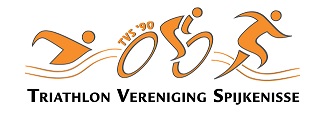 Bestellijst Clubkleding TVS’90 Naam 		________________________________Tel		________________________________E-mail		________________________________Trisuit opdruk voorzijde (+  ) :Naam: Landcode:Akkoord:________________________________	________________________________Handtekening					DatumItemPrijsMaatMaatAantalSubtotaalZakje Trisuitindien naam en landcode opgegevenoptioneel zakje achterop€ 60+ € 5+ € 4man/vrouw/kindJa/neeTrisuit met mouwtjes
indien naam en landcode opgegevenoptioneel zakje achterop€ 69
+ € 5+ € 4Ja/NeeWielrenbroek standaard zeem, flatlock, grip€ 49,50man/vrouwWielrenshirt korte mouw, lange rits€ 33,50man/vrouwFleeceshirt lange mouw, lange rits (zomer fietsjas)€ 51Winterjack€ 49,50Windstopper Body€ 29,50Tri Top€ 31,50Tri short met zeem€ 33Running Singlet€ 25Running Short€ 26,50Beenwarmers€ 16,50Armstukken€ 13,50Poloshirt€ 29,00Hoody (met rits)€ 52Trainingspak
Jasje los
Broek los€ 87,50€ 45€ 42,50Ondershirt € 25Geen mouw/korte mouwGeen mouw/korte mouwTotaalTotaalTotaalTotaalTotaal